大同大學機材系(原材料系)大學部專題實驗(二)成果發表會評分表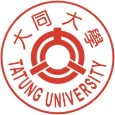 舉辦日期：　　　年　　月　　日【註】評分完成後，請送交負責課程之指導教授存查。學生姓名班級學號專題題目審查意見評　　分評審委員簽名　　　年　　月　　日 　　　年　　月　　日 　　　年　　月　　日 